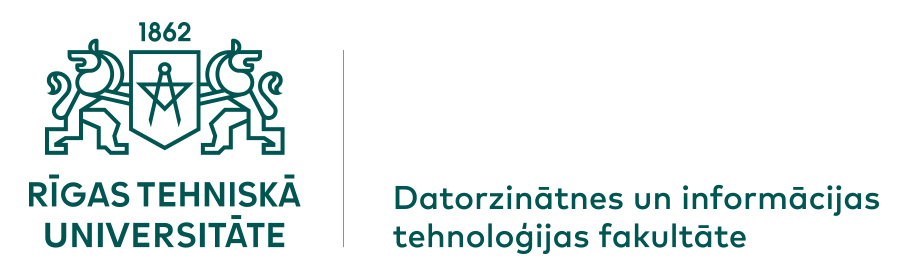 2016.gada 20.oktobrisRīga, Daugavgrīvas iela 2-149Rīgas Tehniskās universitātesDatorzinātnes un informācijas tehnoloģijas fakultātes55-gadu jubilejai veltīta plenārsēde10:00-10:10 	Svinīgā uzruna Jānis Grundspeņķis, fakultātes dekāns10:10-10:30	Svinīgā uzruna un IZM atzinības rakstu pasniegšanaKārlis Šadurskis, Izglītības un zinātnes ministrs10:30-11:00	Divpusložu modeļa lietošanas problēmas un perspektīvas programmatūras izstrādē Oksana Ņikiforova, Dr.sc.ing., profesoreLietišķo datorsistēmu institūts11:00-11:30 	Sociotehnisku sistēmu modelēšana: no vakardienas līdz rītdienai Egils Ginters, Dr.sc.ing., profesorsInformācijas tehnoloģijas institūts11:30–12:00	Vides modelēšanas centra zinātniskā darbība 2010.g.-2016.g.Aivars Spalviņš, Dr.sc.ing., vadošais pētnieksVides modelēšanas centrs12:00-12:30	Zinātniskie pētījumi Lietišķās matemātikas institūtāAndrejs Koliškins, Dr.math., profesorsLietišķās matemātikas institūts 